VSTOPNICA ZOO 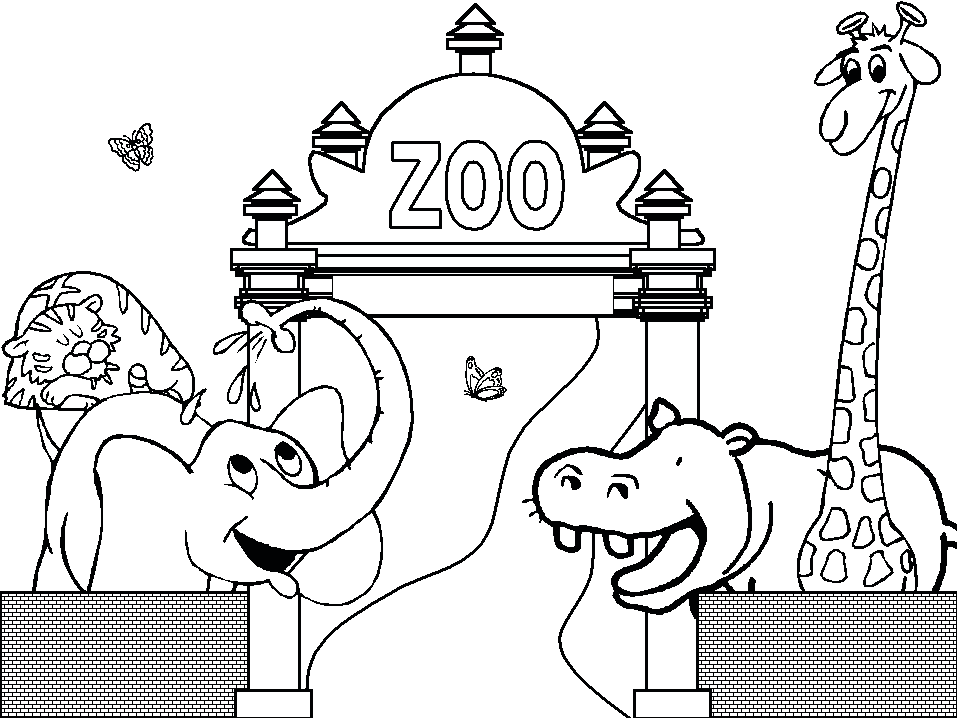 Datum: VSTOPNICA ZOO Datum: VSTOPNICA ZOO Datum: